28.02.2020ЦыпаВиПиН – талисман переписи населенияПодведены итоги конкурса талисмана ВПН-2020. Из списка лучших работ жюри конкурса выбрало птичку с говорящим именем ВиПиН – Всероссийская перепись населения."Птица – символ лёгкости, скорости и устремлённости в будущее. Уверены, что шустрая птичка ВиПиН наиболее точно отражает новый подход к проведению переписи населения и станет логическим продолжением фирменного стиля ВПН-2020", - прокомментировал решение жюри его председатель.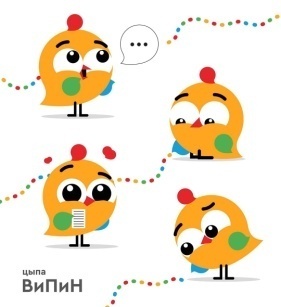 В конкурсе участвовало около 900 работ, в том числе три из Костромской области. Электронное голосование вывело лучшие работы в   финальный шорт-лист. Из них компетентное жюри и выбрало именно эту работу самарского архитектора Максима. Его ожидает денежный приз в размере 60 тысяч рублей. Авторы всех вошедших в шорт-лист 77 работ получат именные сертификаты финалистов конкурса талисмана ВПН-2020, а создатели 10 работ, отмеченных Медиаофисом, ждут памятные подарки.Напоминаем, Всероссийская перепись населения пройдет с 1 по 31 октября 2020 года с применением цифровых технологий. Главным нововведением предстоящей переписи станет возможность самостоятельного заполнения жителями России электронного переписного листа на портале «Госуслуги» (Gosuslugi.ru). При обходе жилых помещений переписчики Росстата будут использовать планшеты со специальным программным обеспечением. Также переписаться можно будет на переписных участках, в том числе в помещениях многофункциональных центров оказания государственных и муниципальных услуг (МФЦ).Медиаофис ВПН-2020media@strana2020.ruwww.strana2020.ru+7 (495) 933-31-94